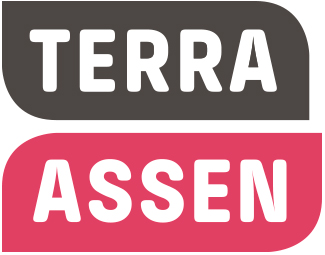 Pestprotocol Terra AssenSubtitel: Leidraad hoe te handelen mbt pesten op Terra AssenPlaats, datumAssen 02-03-2015Inhoudsopgaveverkort stappenplan om pesten te voorkomen en wat te doen bij pesten1. Vooraf2. PestenWat is pesten?Hoe wordt er gepest? De gepeste leerling De pesterDe meelopers en de andere leerlingenHet aanpakken van pesten3. Het pestprotocolUitgangspuntenDe vijfsporenaanpakPreventieve maatregelen4. Het stappenplan na een melding van pestenDe mentorDe teamleider Het pestproject Schorsing SchoolverwijderingDe taak van de vakdocentDe rol van de vertrouwenspersoon of zorgcoördinator5. Digitaal pesten ofwel cyberpestenWat is cyberpesten?Hoe wordt er gepest?Het stappenplan na een melding van cyberpesten6. BijlagenBijlage I (Het Nationaal onderwijsprotocol tegen pesten)Bijlage II (Leidraad voor een gesprek met de gepeste leerling)Bijlage III (Leidraad voor een gesprek met een leerling die pest) Bijlage IV (Tips voor leerlingen om veilig te internetten)Bijlage V (Links voor bruikbare adressen bij cyberpesten)verkort stappenplan om pesten te voorkomen en wat te doen bij pesten:Voorkomen van pesten:	Pesten wordt als een probleem gezien door alle direct betrokkenen; leraren, oop, leerlingen, ouders en directie.	Pesten moet altijd worden gemeld; leerlingen bij docenten, ouders bij de mentor of teamleider, docenten bij hun teamleider. Melden betekent hulp vragen of hulp kunnen bieden.	Elke mentor bespreekt in het begin van het schooljaar de algemene afspraken en regels in de klas. Het verschil tussen pesten en plagen wordt uitgelegd.    In alle leerjaren worden er tijdens de Studie Mentor Uren (stm) uren aandacht besteed aan         omgangsvormen.Mentoren bespreken met de klas het pestcontract zoals dit in de schoolkalender staat. Ook kunnen er nog extra afspraken per klas worden geformuleerd.Wat te doen als er wordt gepest:    Praat eerst met de gepeste leerling en later apart met de pester (zie bijlage II en III)Óf de mentor past de Sta Op methode toe (bijlage IV)    Regel een gesprek tussen beide leerlingen en probeert tot goede afspraken te komen.    Bespreek gelijk vervolgtraject als het pesten zich herhaalt.	Praat met de klas om de groepssfeer te herstellen en om te benadrukken welke verantwoording elke leerling in de klas heeft.    Leg de gemaakte afspraken vast in Magister, zowel bij de pester als bij de gepeste leerling.    Schakel bij herhaling van het pestgedrag de teamleider in.1.    VoorafDit is het pestprotocol van Terra Assen. Enerzijds bevat het richtlijnen bij geconstateerd pestgedrag, anderzijds staan er ook voorwaarden en activiteiten in die pesten kunnen voorkomen.Veel van wat er in dit boekje staat, wordt al meerdere jaren toegepast op onze school. In die jaren hebben we opnieuw gemerkt, dat alles wat we willen doen voor onze leerlingen valt of staat bij de signalering en/of melding van pestgedrag. De signalering en melding blijven een aandachtspunt, zodat de leerling met zijn probleem niet alleen blijft staan.Dit boekje is erop gericht om alle volwassenen (het schoolpersoneel en de ouders) en liefst ook jongeren op de hoogte te brengen, van alles wat de school wil doen om een zo veilig mogelijk school- klimaat te scheppen. Het heeft als belangrijkste doel om het vertrouwen van allen te winnen op een gebied waar nog te vaak wantrouwen overheerst.De acties die we ondernemen zijn niet statisch. Afhankelijk van alle andere ontwikkelingen binnen de school, zal ook het handelen rond pesten zich verder ontwikkelen. In dat geval zal dit protocol aangepast worden.2.   Pesten• Wat is pesten?• Hoe wordt er gepest?• De gepeste leerling• De pester• De meelopers en de andere leerlingen• Het aanpakken van pestenWat is pesten?We spreken van pestgedrag als dezelfde leerling regelmatig en systematisch bedreigd en geïntimi- deerd wordt. Pesten is een vorm van geweld en daarmee grensoverschrijdend en zeer bedreigend. Over de redenen waarom mensen zich agressief gedragen, bestaan allerlei theorieën.Volgens de ene theorie is geweld een onontkoombaar verschijnsel, dat op zijn best op een accepta- bele wijze kan worden gekanaliseerd. Volgens een andere theorie komt geweld voort uit frustratie en kan dit worden voorkomen door ontevredenheid weg te nemen, de agressie opwekkende omgeving om te vormen en reflectie op het gedrag te stimuleren.Een klimaat waarin gepest wordt, tast iedereen aan. In een klas waar gepest wordt, kunnen alle leerlingen slachtoffer worden. Pestgedrag moet dan ook door iedereen serieus worden genomen.Het lastige is dat veel pestgedrag zich in het verborgene afspeelt, zodat het moeilijk is om er greep op te krijgen. En zelfs als het pestgedrag wordt opgemerkt, weten leerkrachten en anderen niet altijdhoe ze ermee om kunnen gaan. Docenten en onderwijsondersteunend personeel hebben echter een taak (samen met de ouders en de leerlingen zelf ) bij het tegengaan van pesten.Leerlingen moeten weten dat ze hulp kunnen krijgen van volwassenen in de school en hierom durvenvragen. Volwassenen dienen oog te hebben voor de signalen van leerlingen. Ze dienen interesse te tonen en te luisteren naar de leerlingen. Voor mentoren betekent het dat ze groepsgesprekken houden, aandacht hebben voor de groepssfeer en het functioneren van individuele leerlingen in de groep. Ze maken afspraken met de klas en zorgen ervoor dat deze afspraken nagekomen worden.Hoe wordt er gepest?Met woorden: vernederen, belachelijk maken, schelden, dreigen, met bijnamen aanspreken, gemene briefjes, mailtjes, sms-jes schrijven.Lichamelijk: trekken aan kleding, duwen en sjorren, schoppen en slaan, krabben en aan haren trekken. Achtervolgen: opjagen en achterna lopen, in de val laten lopen, klem zetten of rijden, opsluiten. Uitsluiting: doodzwijgen en negeren, uitsluiten van feestjes en bij groepsopdrachten.Stelen en vernielen: afpakken van kledingstukken, schooltas en/of schoolspullen, kliederen op boeken banden lek prikken, fiets beschadigen.Afpersing: dwingen om geld of spullen af te geven, het afdwingen om iets voor de pester te doen.De gepeste leerlingSommige leerlingen lopen meer kans gepest te worden dan anderen. Dat kan met hun uiterlijk, gedrag, gevoelens en sociale uitingsvormen te maken hebben. Bovendien worden kinderen pas gepest in situaties waarin pesters de kans krijgen om een slachtoffer te kiezen, dus in onveilige situaties. Leerlingen die gepest worden doen vaak andere dingen of hebben iets wat anders is dan de meeste van hun leeftijdgenoten: ze bespelen een ander instrument, doen een andere sport, zijn heel goed in bepaalde vakken of juist niet.Een kind dat wordt gepest, praat er thuis niet altijd over. Redenen hiervoor kunnen zijn:• schaamte• angst dat de ouders met de school of met de pester gaan praten en dat het dan nog erger wordt• het probleem lijkt onoplosbaar• het idee dat het niet mag klikkenMogelijke signalen van gepest worden (ook van belang voor ouders)• Niet meer naar school willen• Niet meer over school vertellen thuis• Nooit meer andere jongeren mee naar huis nemen of bij anderen gevraagd worden• Slechtere resultaten op school dan vroeger• Regelmatig spullen kwijt zijn of met kapotte spullen thuiskomen• Regelmatig hoofdpijn of buikpijn hebben• Blauwe plekken hebben op ongewone plaatsen• Niet willen slapen, vaker wakker worden, bedplassen, nachtmerries hebben• De verjaardag niet willen vieren• Niet buiten willen spelen• Niet alleen een boodschap durven doen• Niet meer naar een bepaalde club of vereniging willen gaan• Bepaalde kleren niet meer willen dragen• Thuis prikkelbaar, boos of verdrietig zijn• Zelf blessures scheppen om niet naar school te hoevenDe pesterPesters zijn vaak de sterkeren in hun groep. Zij zijn of lijken populair maar zijn dat uiteindelijk niet. Ze dwingen hun populariteit af door stoer en onkwetsbaar gedrag. Van binnen zijn ze vaak onzeker en ze proberen zichzelf groter te maken door een ander kleiner te maken. Pesters krijgen vaak andere kinderen mee, want wie meedoet, loopt zelf de minste kans om slachtoffer te worden. Doorgaans voelen pesters zich niet schuldig want het slachtoffer vraagt er immers om gepest te worden. Pestgedrag kan een aantal dieper liggende oorzaken hebben:• Een problematische thuissituatie• Een vaak gevoelde anonimiteit (ik besta niet); als een pester zich verloren voelt binnen een grote groep, kan hij zich belangrijker maken door een ander omlaag te drukken.• Het moeten spelen van een niet-passende rol.• Een voortdurende strijd om de macht in de klas• Een niet-democratisch leefmilieu binnen de school; een docent is autoritair en laat op een onprettige wijze blijken dat hij de baas is. Dergelijke spanningen kunnen op een zondebok worden afgereageerd. Het omgekeerde “toedekken” past natuurlijk ook niet. De grens licht altijd bij het onveiligheidsgevoel van een leerling.• Een gevoel van incompetentie op school (slechte cijfers of een laag niveau)• Een zwak gevoel van autonomie (te weinig zelfstandigheid en verantwoordelijkheid)De meelopers en andere leerlingenMeelopers zijn leerlingen die incidenteel meedoen met het pesten. Dit gebeurt meestal uit angst om zelf in de slachtofferrol terecht te komen, maar het kan ook zo zijn dat meelopers stoer gedrag wel interessant vinden en dat ze denken in populariteit mee te liften met de pester. Verder kunnen leerlingen meelopen uit angst vrienden of vriendinnen te verliezen.De meeste leerlingen houden zich afzijdig als er wordt gepest. Ze voelen zich wel vaak schuldig overhet feit dat ze niet in de bres springen voor het slachtoffer of hulp inschakelen.Het aanpakken van pestenPesten is onacceptabel en vraagt om een duidelijke en krachtige reactie vanuit de school. De grote vraag is hoe dat het beste kan en vooral ook hoe we dat als team het beste kunnen aanpakken.3.   Het pestprotocol• Uitgangspunten• De vijfsporenaanpak• Preventieve maatregelenHet pestprotocol vormt de verklaring van de vertegenwoordiging van de school en de ouders waarin is vastgelegd dat we pestgedrag op school niet accepteren en volgens een vooraf bepaalde handel- wijze gaan aanpakken.UitgangspuntenEen dergelijk protocol kan alleen functioneren als aan bepaalde voorwaarden is voldaan:1. Pesten moet als een probleem worden gezien door alle direct betrokken partijen; leerkrachten, onderwijsondersteunend personeel, ouders en leerlingen.Met het ondertekenen van het Nationaal onderwijsprotocol (zie bijlage I) laten alle betrokken partijen zien, dat zij bereid zijn tot samenwerking om de problemen rond pesten aan te pakken.2. De school is actief in het scheppen van een veilig, pedagogisch klimaat waarbinnen pesten alsonacceptabel gedrag wordt ervaren.3. Docenten en onderwijsondersteunend personeel moeten pesten kunnen signaleren en vervolgens duidelijk stelling nemen tegen het pesten.4. De school dient te beschikken over een directe aanpak wanneer het pesten de kop opsteekt (hetpestprotocol).5. De school ontplooit preventieve (les)activiteiten.De vijfsporenaanpakDoor het ondertekenen van het Nationaal onderwijsprotocol heeft de school zich verbonden aan de vijfsporenaanpak. Dit houdt in:De algemene verantwoordelijkheid van de school• De school zorgt dat de directie, de mentoren en de docenten voldoende informatie hebben over het pesten in het algemeen en het aanpakken van pesten.• De school werkt aan een goed beleid rond pesten, zodat de veiligheid van leerlingen binnen de school zo optimaal mogelijk is.Het bieden van steun aan de jongere die gepest wordt• Het probleem wordt serieus genomen• Er wordt uitgezocht wat er precies gebeurt• Er wordt overlegd over mogelijke oplossingen    • Het aanbieden van hulp door de zorgcoördinator of  counselor. Het bieden van steun aan de pester• Het confronteren van de jongere met zijn gedrag en de gevolgen hiervan voor de pester.• De achterliggende oorzaken boven tafel proberen te krijgen.• Wijzen op gebrek aan empathisch vermogen dat zichtbaar wordt in het gedrag.• Het aanbieden van hulp door de zorgcoördinator of  counselorHet betrekken van de middengroep bij het probleemDe mentor bespreekt met de klas het pesten en benoemt de rol van alle leerlingen hierin. Er wordt gesproken over mogelijke oplossingen en wat de klas kan bijdragen aan een verbetering van de situatie. De mentor komt hier in de toekomst op terug.Het bieden van steun aan de ouders• Ouders die zich zorgen maken over pesten worden serieus genomen.• De school werkt samen met de ouders om het pesten aan te pakken.• De school geeft adviezen aan de ouders in het omgaan met hun gepeste of pestende kind• De school verwijst de ouders zo nodig naar deskundige hulpverleners.De ouders van leerlingen die gepest worden, hebben er soms moeite mee, dat hun kind aan zichzelf zou moeten werken. Hun kind wordt gepest en dat moet gewoon stoppen. Dat klopt, het pesten moet stoppen. Echter een gepest kind wil zich niet alleen veilig voelen op school; het wil ook geaccepteerd worden. Het verlangt ernaar om zich prettig en zelfverzekerder te voelen. Daar kan begeleiding of een training aan bijdragen.Preventieve maatregelenElke mentor bespreekt ergens aan het begin van het schooljaar de algemene afspraken en regels in de klas. Het onderling plagen en pesten wordt hierbij genoemd en onderscheiden. Tevens bespreekt de mentor in zijn klas het pestprotocol.Ook wordt duidelijk gesteld dat pesten altijd gemeld moet worden en niet als klikken maar als hulp bieden of vragen wordt beschouwd.In alle leerjaren wordt aandacht besteed aan omgangsvormen en werken aan de goede groep in één of meerdere studielessen. Tijdens deze studielessen wordt het verschil besproken tussen plagen en pesten. De mentor kan ervoor kiezen om de leerlingen, aan het eind van deze les(sen), een aantal samen gemaakte afspraken betreft omgang met elkaar te laten ondertekenen. In de schoolkalender is het algemene pestcontract opgenomen waar iedereen die met de  Terra verbonden is zich aan moet houden.Indien een mentor of docent daartoe aanleiding ziet, besteedt hij expliciet aandacht aan pestgedrag in een groepsgesprek. Hierbij worden de rol van de pester, het slachtoffer, de meelopers en de stille getuigen benoemd.Van de gesprekken rond pesten worden aantekeningen gemaakt, die door de mentor worden bewaard in het leerlingvolgsysteem van zowel de pester als het slachtoffer.4.   Het stappenplan na een melding van pestenDe mentor (docent of andere college informeert hem/haar)clustermentorzorgcoördinatorDe teamleiderSchorsing Het pestprojectSchoolverwijderingDit stappenplan dient als richtlijn bij geconstateerd pestgedrag.A. De mentor1. Wanneer het pesten plaatsvindt in klassenverband kan de mentor kiezen uit een tweetal methoden:a. De mentor praat eerst met de gepeste en later met de pester apart. Een leidraad voor deze gesprekken is te vinden in bijlage II en III. Vervolgens regelt de mentor een gesprek tussen beide leerlingen en probeert tot goede afspraken te komen.b. de mentor past de Sta op methode toe zoals beschreven is in bijlage IV.2. De mentor bespreekt direct het vervolgtraject indien het pesten zich herhaalt.3. De mentor praat, bij de aanpak zoals omschreven is bij 1.a., met de klas. Dit is belangrijk in verband met de het herstellen van de groepssfeer en om te benadrukken welke verantwoordelijkheid ieder groepslid heeft.4. De mentor legt de gevolgde stappen en de gemaakte afspraken vast in magister. (bij de gepesteleerling en de pester)5. Indien het probleem zich herhaalt, meldt de mentor het gedrag aan de clustermentor van de leerling(en) en maakt nieuw actieplan.Bij 5: Hij stelt alle betrokken ouders op de hoogte wanneer er sprake is van recidief gedrag, verzoekt hen om met hun kind te praten en stelt hen op de hoogte van het vervolgtraject.B. zorgcoördinator 1.De zorgcoördinator (of een vertrouwenspersoon)  neemt de rol van de mentor over, bij herhaling van het pestgedrag en wanneer het pesten, het klassenverband overstijgt.2. Hij heeft zo nodig een gesprek met de gepeste en de pester apart of organiseert direct een gesprektussen beiden.3. In het contact met de pester is het doel drieledig, namelijk:• confronteren (zie bijlage III)• mogelijke achterliggende problematiek op tafel krijgen• helderheid geven over het vervolgtraject bij herhaling van pesten4. In het contact met de gepeste wordt gekeken of hij sociaal gedrag vertoont, waardoor hij een gemakkelijk doelwit vormt voor pesters.5. Hij adviseert, zowel aan de pester als de gepeste, biedt hulp aanr de mentor en clustermentor6. Hij bespreekt de mogelijkheden tot hulp met de ouders.7. Hij koppelt alle informatie weer terug naar de mentor.8. Hij volgt beide actoren gedurende een aantal weken en bespreekt de voortgang met ze. En rond uiteindelijk af.C. SchorsingWanneer het bovenstaande geen blijvende vruchten afwerpt, volgt een interne schorsing van een dag. Daarna krijgt de pestende leerling een lange schorsing.D. Het pestprojectWanneer een leerling intern geschorst wordt, moet het aan een verplicht pestproject werken. Tevens voert deze leerling gedurende de schorsingsdag een aantal gesprekken over dit thema met de zorgcoördinator.  Specifieke gevallenkunnen tot een andere invalshoek leiden.E. SchoolverwijderingWanneer de leerling ondanks alle inspanningen van de betrokken partijen koppig blijft volharden in het ongewenste pestgedrag liggen er geen perspectieven meer tot verandering. De school kan en wil geen verantwoordelijkheid meer nemen voor de veiligheid van de overige leerlingen. Er rest de school niets anders dan schoolverwijdering. Binnen deze verwijderingsprocedure neemt VMT het voortouw.De taak van docentenDe docenten hebben vooral een signalerende rol. Wanneer zij pesten waarnemen of redenen hebben om pesten te vermoeden, wordt er van hen verwacht dat zij hierop adequaat reageren en een melding doen bij de mentor of de teamleider om hulp en overleg in gang te zetten.De rol van de Zorgcoördinator en Vertrouwenspersonena. Zij ondersteunen waar nodig mentoren en teamleiders tijdens de verschillende fasen in het proces b. Zij bieden individuele ondersteuning aan zowel de  pester en de gepeste.c. Zij zijn behulpzaam bij de doorverwijzing voor een sova training voor het eerste en/of tweede leerjaar.d. Zij kunnen waar nodig een inbreng hebben tijdens de mentorlessen.e. Zij bieden individuele ondersteuning aan bij specifieke hulpvragen. (hooguit vier keer).5.   Digitaal pesten ofwel cyberpesten (voor uitgebreide versie zie  protocol social media)• Wat is cyberpesten?• Hoe wordt er gepest?• Het stappenplan na een melding van cyberpestenWat is cyberpesten?Cyberpesten (of digitaal pesten) is het pesten of misbruiken via het internet en via mobiele telefoon. Cyberpesten kan nog veel harder zijn dan pesten in het gewone, dagelijkse leven. Dit komt doordat de daders gemakkelijk anoniem kunnen blijven en de reikwijdte van het internet veel groter is. Tegelijkertijd komen kinderen er op steeds jongere leeftijd mee in aanraking.Hoe wordt er gepest?pest-mail (schelden, beschuldigen, roddelen, beledigen).stalking: het stelselmatig lastig vallen van iemand door het blijven sturen van hate-mail of het dreigen met geweld in chatroomstweets/ posts: geen mimiek en lichaamstaal, meer durf, ongeremd en hierdoor lopen discussie snel uit de handhet tegenkomen van ongewenst materiaal zoals: porno en kinderporno, gewelddadig materiaal etc.ongewenst contact met vreemden.webcam-seks: ontvangen beelden worden kunnen opgeslagen worden en later misbruikt worden.hacken: gegevens stelen of instellingen aanpassen. Ook het uit naam van een ander versturen van pest-mail.Het stappenplan na een melding van cyberpesten (voor uitgebreide versie zie  protocol social media)1. Bewaar de berichten. Probeer de berichten waarin het pestgedrag voorkomt te bewaren. Vertel leerlingen hoe ze dat kunnen doen (afdrukken, selecteren en kopiëren, MSN-gesprekken opslaan).2. Blokkeren van de afzender. Leg de leerling zo nodig uit hoe hij/zij de pestmail kan blokkeren.3. Probeer de dader op te sporen. Soms is de dader te achterhalen door uit te zoeken van welke computer op school het bericht is verzonden. Neem contact op met de ICT-coördinator of de systeembeheerder. Het is mogelijk om van het IP adres van de e-mail af te leiden van welke computer het bericht is verzonden. Ook is er van alles mogelijk via de helpdesk.4. Neem contact op met de ouders van de gepeste leerling. Geef de ouders voorlichting over welke maatregelen zij thuis kunnen nemen. (NB: “nooit” dreigen met een verbod op internet. De angst op zo'n verbod is de reden dat kinderen thuis niet durven vertellen dat ze via internet gepest worden. Praten over de risico's!)5. Verwijs de ouders zo nodig door. Er zijn twee telefoonnummers die ouders kunnen bellen met vragen, namelijk:0800-5010: de onderwijstelefoon0900-1113111: de vertrouwensinspectiewww.meldknop.nl  Iets vervelends gebeurd op internet?6. Adviseer aangifte. In het geval dat een leerling stelselmatig wordt belaagd is er sprake van stalking en dan kunnen de ouders aangifte doen. Ook wanneer het slachtoffer lichamelijk letsel of materiële schade is toegebracht, kan de politie worden ingeschakeld. Zo nodig kun je verwijzen naar Bureau Slachtofferhulp (www.slachtofferhulp.nl, tel: 0900-0101)7. Extra ondersteuning. Verwijs de pester en/of de gepeste door naar de vertrouwenspersoon  en/of zorgccoördinator wanneer er verdere begeleiding nodig is.8. Mogelijke schoolmaatregel: alle pest/scheldtekst stukjes (bedreiging uitgesloten want daar dient aangifte op te volgen)” kosten” de verstuurder 2 uur  extra schooltijd, (dus bij 2 pest/scheldtekst stukjes wordt dat 4 uur etc.)  waarin er een excuusbrief en werkstuk betreffende het Not Done ( lees onacceptabel) over dit onderwerp  gemaakt dient te worden.6.   Bijlagen• Bijlage I(Het Nationaal onderwijsprotocol tegen pesten)• Bijlage II(Leidraad voor een gesprek met de gepeste leerling)• Bijlage III(Leidraad voor een gesprek met een leerling die pest)• Bijlage IV(Leidraad Sta Op aanpak)• Bijlage V(Tips voor leerlingen om veilig te internetten)• Bijlage VI(Links voor bruikbare adressen bij cyberpesten)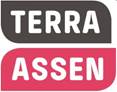 Nationaal Onderwijsprotocol tegen PestenHet Nationaal onderwijsprotocol tegen Pesten beoogt via samenwerking het probleem van het pestgedrag bij kinderen aan te pakken en daarmee het geluk, het welzijn en de toekomstverwachting van kinderen te verbeteren.De ondertekenaars van dit protocol verklaren het volgende:1. Pesten is een wezenlijk en groot probleem. Uit onderzoek blijkt dat één op de vier kinderen in het basisonderwijs en één op de zestien leerlingen in het voortgezet onderwijs slachtoffer zijn van pestgedrag. Pestgedrag is schadelijk tot zeer schadelijk voor kinderen, zowel voor de slachtoffers als voor de pesters. De omvang en zwaarte van het probleem leiden tot de noodzaak van een aanpak door alle opvoeders van kinderen en jongeren, in het bijzonder door de leraren en door de ouders.2. Het bevoegd gezag en directie gaan, om een passend en afdoend antwoord te vinden op het pest- probleem, uit van een zo goed mogelijke samenwerking tussen leraren, ouders en leerlingen, gebaseerd op afgesproken beleid dat gericht is op samenwerking.3. Onze school wenst een samenwerking, zoals bedoeld onder punt 2, ook daadwerkelijk aan tegaan, te stimuleren en te onderhouden.4. De ondertekenaars van dit protocol verbinden zich daarom het volgende te doen:• het werken met de ‘vijfsporenaanpak’;• het bewust maken en bewust houden van de leerlingen van het bestaan en de zwaarte van het• pestprobleem;• het bewust maken en bewust houden van de (levenslange) gevolgen van pesten;• een gerichte voorlichting over de preventie en de aanpak van het pesten aan alle ouders van de school;• het zorgen voor een voor iedere aan de school verbonden persoon toegankelijke, actueleinformatie over het pestprobleem, met als speciaal aandachtspunt informatie voor de leerlingen;• het beschikbaar stellen van geld waarmee de scholing van personeelsleden, lesmaterialen, lezingen, activiteiten voor ouders, de aanschaf van boeken en andere informatie wordt bekostigd;• het invoeren van een sociaal-emotioneel leerlingvolgsysteem op school, zodat probleemgedrag bijleerlingen zo vroeg mogelijk kan worden onderkend en tegengegaan.5. De ondertekenaars verklaren zich in principe bereid tot deelname aan een periodieke zelfevaluatiebinnen een door de medezeggenschapsraad vastgestelde termijn.6. Als het protocol is ondertekend, wordt een kopie op een duidelijk zichtbare plaats opgehangen in de school. De tekst van het protocol wordt verder bekend gemaakt via de schoolkrant en, indien aanwezig, de website van de school.7. Het bevoegd gezag en de directie zorgen er verder voor dat naar aanleiding van de ondertekening van dit protocol een beleid tegen het pesten wordt geformuleerd. Dit beleid wordt in het schoolplan en de schoolgids opgenomen.Naam en plaats van de school:  Terra AssenDatum: 07-09-2015Getekend namens:Bevoegd gezag Directie/personeel………………. ……………….Ouderraad:………………. ………………. ……………….Bijlage IILeidraad voor een gesprek met de gepeste leerlingFeiten• Klopt het dat je gepest wordt? (h)erkenning van het probleem• Door wie wordt je gepest? (doorvragen: zijn er nog meer?)• Waar word je gepest? (doorvragen: zijn er nog meer plekken?)• Hoe vaak wordt je gepest?• Hoe lang speelt het pesten al?• Weten je ouders of andere personen dat je gepest wordt?• Wat heb je zelf tot nu toe aan het pesten proberen te doen?• Zijn er jongeren die jou wel eens proberen te helpen?• Wat wil je dat er nu gebeurt; wat wil je bereiken?AanpakBespreek samen met de leerling wat hij/zij kan doen tegen het pesten en bekijk waar de leerling aan wil werken om de situatie te verbeteren. Let daarbij op de volgende aspecten:• Hoe communiceert de leerling met anderen?• Welke lichaamstaal speelt een rol?• Hoe gaat de leerling om met zijn gevoelens en hoe maakt hij deze kenbaar aan anderen?• Heeft de leerling genoeg vaardigheden om weerbaarder gedrag te tonen naar de pester? Gepeste jongeren lopen vaak rond met het gevoel dat er iets mis is met ze. Daardoor hebben ze moeite om voor zichzelf op te komen. Ergens is er iets in zichzelf dat de pester gelijk geeft. Besteed hier aandacht aan want niemand kan een ander klein maken zonder diens toestemming.Bijlage IIILeidraad voor een gesprek met een leerling die pestHet doel van dit gesprek is drieledig:• de leerling confronteren met zijn gedrag en de pijnlijke gevolgen hiervan• Achterliggende oorzaken boven tafel proberen te krijgen• Het schetsen van de stappen die volgen wanneer het pestgedrag niet stoptConfronterenConfronteren en kritiek geven is niet hetzelfde. Confronteren is:• probleemgericht en richt zich op gedrag wat waar te nemen is. Zodra we interpretaties gaan geven aan gedrag, wordt het persoonsgericht, bijvoorbeeld: je hebt cola in de tas van Piet laten lopen. Dat doe je zeker omdat je graag de lolligste bent! Zodra we gaan interpreteren reageren we een gevoel van frustratie op die ander af en zijn we gestopt met confronteren en begonnen met kritiseren.• relatiegericht. Je bent heel duidelijk op de inhoud, in wat je wilt en niet wilt maar met behoud van de relatie. Zeg: Ik vind dat je heel erg gemeen doet tegen haar en ik wil dat je daarmee ophoudt. Zeg nooit: Je bent heel gemeen. Je wilt duidelijk verder met de jongere. Kritiek op de persoon voelt als een beschuldiging/afwijzing. Eigenlijk zeg je daarmee dat de pester een waardeloos mens is.• specifiek blijven. Je benoemt de situatie waar het over gaat en vermijdt woorden als altijd, vaak en meestal. Kritiek wordt vaak algemeen.• veranderingsgericht. Je stelt zaken vast en gaat vervolgens inventariseren hoe het anders kan.Achterliggende oorzakenNadat het probleem benoemd is, richt jij je op het waarom? Hoe komt het dat je dit gedrag nodig hebt? Wat levert het jou op? Wat reageer je af op die ander? Etc.Maak duidelijk dat er een tekort aan empatisch vermogen zichtbaar wordt in dit gedrag. Wat ga je daaraan doen? Biedt zo nodig hulp aan van de schoolmaatschappelijk werker (op vrijwillige basis).Het pestgedrag moet stoppenWees duidelijk over de stappen die volgen, wanneer het pestgedrag niet stopt (zie richtlijnen pesten).Bijlage IVLeidraad  Sta Op aanpak (een interventie methode om pesten te stoppen)Toepasbaarheid:  bij frequent of explosief pesten. Altijd ruggespraak plegen met zorgcoördinator of vertrouwenspersoonDe Sta op aanpak is een makkelijk toe te passen en waardevol instrument om het pestgedrag te laten stoppen en het slachtoffer te helpen.De leiddraad voor de 7 stappen (zie beneden) laat je zien hoe je de stappen kan toepassen en inpraktijk brengen.Voorbereiding Stap 1:  gesprek met het slachtofferOm jezelf voor te bereiden op een gesprek met een gepeste leerling kan het handig zijn de volgende vragen voor jezelf te stellen:-     Wat weet je over deze leerling?-     Wat is me opgevallen de laatste tijd mbt deze leerling?-     Is de leerling de laatste weken/maanden veranderd?-     Welke positieve eigenschappen heeft deze leerling?-     Wil ik de ouders inlichten of niet?Voor de leerlingen is het fijn dat ze worden waargenomen en dat iemand geinteresseerd is in hun situatie.Bestaat de mogelijkheid dat de pestsituatie opnieuw gaat optreden kan je met de leerling afsprekendat hij/zij jou altijd kan benaderen.Stap 1   Gesprek met het slachtofferAanpak gesprek met het slachtoffer:-     relatie opbouwen-     vertrouwen opbouwen-     rustig in gesprek komenEnkele voorbeelden (als leerling als gevolg van pestgedrag niet op school was)-     fijn dat je gekomen bent-     ik ben blij dat je naar school bent gekomen voor dit gesprek-	Maak je niet ongerust - het gaat niet over je prestaties of dat je er enkelen dagen niet op school was dat komt wel goedHet is handig te beginnen met je eigen waarneminingen over wat er gebeurd is dat geeft de leerling het gevoel dat je op de hoogte bent en dat hij/zij er niet alleen voor staat.Enkele voorbeelden-     Het is me opgevallen dat je de laatste tijd vaker ziek was-     Je bent een goede voetballer ik zie je de laatste tijd niet meer meedoen-	Het valt me op dat je de laatste tijd alleen staat tijdens de pauzes/ alleen werkt tijdens groepsopdrachten en ik vraag me af of er reden is daarvoor?-     Je ouders zijn bezorgdVragen hoe het met de leerling gaatHet is belangrijk de leerling de mogelijkheid te geven te openen. In deze fase gaat het er niet om  wat allemaal precies gebeurd is binnen de pestsituatie maar eerder om kontakt  en na te gaan hoe het met hem/haar gaat op school in het algemeen.Enkele voorbeelden-     Ga je graag naar school?-     Voel je je hier op je gemak?-	Ik heb de indruk dat je je de laatste tijd niet op je gemak voelt op school – ik ken je anders. Is dat zo?Vraag naar de wens om veranderingWaarschijnlijk vertelt het slachtoffer dat het niet zo goed gaat, dat er moeilijkheden zijn met andere leerlingen. Dit is een goede gelegenheid te vragen of de leerling graag wil dat het weer goed komt of weer beter gaat worden op school.-     Stel dat het weer zo kan worden als vroeger wil je dat?-     Wil je graag dat jouw situatie veranderd/verbeterd?-	De situatie zo als die nu is is niet leuk. Niet voor jou maar ook niet voor de klas ik heb er alle vertrouwen in dat we dat kunnen veranderen en ik weet ook al hoe. Wil je dat?-     Ik wil je graag weer zien lachen, zie je dat voor je?-     Ik weet zeker dat ik je kan helpen, wil je dat?Positief en betrokken zijnNormaal gesproken willen de slachtoffers dat de situatie beter wordt. Maar omdat het slachtoffer de laatste tijd veel heeft meegemaakt hebben sommige leerlingen er geen vertrouwen meer in dat het weer  beter  wordt.  Daarom  is  het  belangrijk  een positieve instelling  tegenover  het  slachtoffer  te benadrukken en te laten zien dat je een weg weet uit deze situatie.-     Het is niet in orde wat er gebeurd is!-     Ik vind het belangrijk dat niemand bang naar school hoeft te gaan.-	Ik wil graag dat jij je lekker kan voelen op school. Niemand hoeft bang naar school te gaan ook jij zou niet bang hoeven te zijn.-	Jij bent niet de enige die dit overkomt. Dit is ook anderen overkomen. Het is eerder gelukt dit soort situaties te stoppen en ik weet hoe we jouw situatie kunnen veranderen.-	Ik weet zeker dat het niet erger gaat worden voor jou. Ik ben overtuigd dat jouw situatie gaat verbeteren nadat wij maatregelen hebben genomen. Wat denk je, wil je het proberen?Uitleg geven over de aanpakNadat de leerling heeft aangegeven dat hij/zij graag wil dat de situatie gaat veranderen en jij hebt aangegeven dat jij er alles aan gaat doen dat de situatie gaat veranderen, is het moment gekomen uit te leggen wat je gaat doen.1.    Uitleg geven over de steungroep-     Ik ga met enkele leerlingen uit je klas praten.-     Met hen ga ik overleggen hoe wij jouw situatie en die van de klas kunnen verbeteren.-	Er zijn kinderen bij de steungroep die jij leuk vindt maar er zitten ook kinderen bij die niet aardig tegen je deden.2.    Slachtoffer erbuiten houden-     Jij hoeft niets te doen – ik ga alles regelen.-       Jij hoeft er niet bij te zijn – ik ga het gesprek voeren.3.    Zekerheid geven-	Het is belangrijk voor jou te weten dat niemand gestraft wordt en niemand in de problemen komt.-	Ik ga niets doen waardoor de pester nog bozer op je gaat worden. Niemand die meedoet aan het gesprek komt in de problemen.Leerlingen voor de steungroep kiezen (samen met het slachtoffer)Uit de praktijk blijkt dat het handig is met medeleerlingen te beginnen die positief bezet zijn.-     Wie vind je aardig, met wie wil je graag bevriend zijn?-     Wie uit de klas is je vriend/vriendin?-     Wie heeft je wel eens geholpen/ wie denk je zal je helpen?Het kan soms moeilijk zijn te vragen welke kinderen de problemen veroorzaken want dat zou als klikken kunnen worden beschouwd.-     Om je te kunnen helpen moet ik weten wie niet aardig/lelijk tegen je doet.-     Wie doet naar tegen je (hoofdacteurs)?-     Wie doet er nog mee, wie is er verder bij betrokken(meeloper, toeschouwer)?Vertrouwelijkheid en brief of tekeningMisschien vindt het slachtoffer het een goed idee om een brief te schrijven aan de groep (of een tekening te maken) om te laten zien hoe het met hem/haar  gaat of hoe hij of zij zich voelt door de pestsituatie. Jij legt uit aan de leerling dat jij de brief in de groep gaat voorlezen. Hij zij hoeft dus verder niets te doen. De rest kan hij/zij aan jou overlaten.Misschien zijn er dingen besproken die je absoluut niet verder mag vertellen, als dat niet eerder al afgesproken is is nu het moment hierover afspraken te makenSoms wil het slachtoffer niet dat zijn naam genoemd wordt – dat is helaas niet mogelijk. Je kan uitleggen dat je geen details over de omstandigheden hoeft te noemen maar de leerlingen moeten wel weten over wie het gaat.Afspraak maken over nabesprekingAan het eind van het gesprek maak je een afspraak over de nabespreking over 8 tot 14 dagen.De leerling zelf hoeft verder niets te doen maar je geeft haar/hem wel opdracht te kijken in hoeverre de situatie is veranderd.Voor het geval dat de leerling heel bang is, is het handig af te spreken dat hij/zij altijd bij jou terecht kan.Voorbereidingsfase voor stap 2 (praten met steungroep)De steungroep bevat 6 tot 8 leerlingen.-     Aanvoerder (= pester)-     Meeloper  (“maatje” van de pester)-	Leerlingen die tot nu toe niets met het pestgedrag te maken hadden en tot een oplossing kunnen bijdragen-     50 % Aanvoerder, meelopers-     50% andere leerlingenUitnodiging steungroep (nog steeds voorbereidingsfase)-     De uitnodiging is persoonlijk-	De leerlingen die worden uitgenodigd wordt gevraagd om de mentor te ondersteunen bij een op te lossen probleem.-     De reden voor de uitnodiging wordt nog niet precies genoemd.Gesprek met de steungroep (nog steeds voorbereidingsfase)-     Het gesprek vindt plaats tijdens lestijd-	Hierbij is het handig rekening te houden met leerkrachten van leerlingen uit andere klassen mbt toetsen enz.-     Het gesprek duurt gemiddeld een half uur tot drie kwartier-	De steungroep steunt de leerkracht met het doel de pestsituatie te laten stoppen – de groep steunt niet de gepeste leerling-	Binnen  school  zijn  normaal  gesproken  de  mentoren  verantwoordelijk  de  pestsituatie  te beeindigen. Alleen hebben de mentoren hierbij hulp nodig van de leerlingen. Juist die hulp vraag jij van de steungroep-     De mentor die het gesprek met de steungroep leidt moet vertrouwen van de groep hebben-	Het is niet handig een mentor het gesprek te laten leiden die zelf op dit moment onderdeel van het probleem is of met de leerlingen uit andere redenen niet goed overweg kan, in zo’n geval zal de leerlingbegeleider het overnemen van de betreffende mentor.Voorbereiding voor jezelf (houding, instelling) Mijn houding tegenover de steungroep-     Hoe blijf ik waarderend ondanks de moeilijke situatie?-     Hoe voorkom ik het maken van verwijten tegenover de pester of meelopers?-     Hoe maak ik de leerlingen duidelijk dat ik hun steun nodig heb?-     Duidelijk de sterke kanten en bekwaamheden van de leerlingen benoemenHoe bouw ik het gesprek op met de steungroep-     Duidelijk sturen-     Blijf waarderend-     Niet oordelen-     Geen eigen ideeën inbrengen voor de oplossing-     Verwijten onderling vriendelijk onderbreken-     Niet reageren op provokaties of aanvallen tegenover het slachtoffer-     Leidt het gesprek steeds weer naar de toekomst (hoe kan de situatie verbeteren?)-     Houdt oogkontakt-     Betrek alle leerlingen van de steungroep bij het gesprek – iedereen is belangrijk voor de oplossingEinde voorbereiding stap 2Stap 2 Organiseer een bijeenkomst met de steungroepHet gesprek met de steungroep (nu echt)-     Voorbereiding ruimte-     Kring of ronde tafel-     Goede sfeer creeren-     Begroeting van ieder kind-     Soms een hand geven als teken dat hier iets belangrijks gaat gebeurenInleiding gesprekIn het begin weten de leerlingen nog niet wat hun te wachten staat. Het is daarom handig een positieve insteek te kiezen-     Fijn dat jullie hier zijn-     Jullie zijn uit de les gehaald, ik hoop dat is geen probleem voor jullie-     Je kan de groep informeren hoe lang het gesprek gaat durenJe komt tot het onderwerp-     Jullie vragen zich zeker af waarvoor jullie hier gekomen zijn-     De reden is dat ik jullie hulp nodig heb-     Met jullie medeleerling … (naam leerling) gaat het niet zo goedHij/zij vindt het niet meer leuk op schoolStap 3 Uitleg probleemOp dit moment is het belangrijk geen verwijten te maken, in de ik-taal te spreken en te laten zien dat jij je zorgen maakt-     Ik maak me zorgen over …. (naam leerling). Ik wil deze situatie graag verbeteren-	Ik ben geschrokken over het feit dat iemand op onze school bang is om naar school te gaan omdat hij zich niet meer veilig voelt.-	Ik vind het belangrijk dat onze school een veilige plek is voor alle leerlingen. Ik denk dat wij alle een steentje kunnen bijdragen dat niemand bang hoeft te zijn op school. Daarom heb ik jullie uitgenodigd om jullie te vragen wat wij met zijn allen zouden kunnen doen dat …. (naam leerling) zich weer veilig voelt op school.Belangrijk:        Geen feiten noemen wat er precies is gebeurd in de pestsituatie. Je gaat ook geen details vertellen waarover je met het slachtoffer hebt gepraat. In eerste instantie ga jij vertellen hoe het slachtoffer zich voelt. Ook het woord “pesten” ga je niet gebruiken.Voor het geval dat het slachtoffer een tekening heeft gemaakt of een brief heeft geschreven kan jij die nu aan de groep voorlezen of laten zien.Aan het einde van deze fase is het iedereen in de groep duidelijk wat het probleem is.Stap 4  Deel de verantwoordelijkheidOmgaan met schuld verwijtenNadat het probleem is uitgelegd voelen sommige jongeren zich misschien ongemakkelijk. Nu is het belangrijk duidelijk te maken aan de groep dat het hier niet om straf of schuld gaat maar dat wij hier met zijn allen zijn om de situatie te verbeteren.Voor het geval dat leerlingen uit de steungroep beginnen met verwijten of iemand gaan beschuldigenis het handig er niet op de verwijt in te gaan maar naar de toekomst te kijken.-	Het is niet belangrijk voor mij uit te zoeken   wie wat gedaan heeft maar hoe wij het probleem kunnen oplossen en wat wij kunnen doen dat … (naam leerling) weer naar school gaat.-     Er zijn een hoop dingen gebeurd die niet leuk zijn. Het verleden kunnen wij niet meer veranderen.Maar wij kunnen met zijn allen kijken hoe het in de toekomst beter kan worden.Waarom heb je deze leerlingen in de steungroep gevraagd?Nadat de leerlingen hebben gehoord wat het probleem is vragen zij zich soms af waarom zij erbij zitten. De leerlingen willen dan vaak weten waarom zij zijn uitgenodigd om te helpen. Het is dus handig tegenover iedere leerling een reden te kunnen noemen waarom hij/zij erbij zijn.-     Ik heb jullie uitgenodigd omdat jullie volgens mij de juiste leerlingen zijn die mij kunnen helpen-     Jullie kennen …… (naam Leerling) en jullie klas het best-	Ik heb jou (naam) uitgenodigd omdat het mij al vaker opviel dat jij goede ideeën hebt hoe je iemand kan helpen-	Jij (naam) hebt een goed contact met de meeste leerlingen uit de klas. Het is makkelijk voor jou anderen dingen uit te leggen die voor de klas belangrijk zijn.-     jij (naam) bent altijd heel betrokken bent als het met iemand niet goed gaat.Stap 5  Ideeën en voorstellen verzamelenNu is het voor de kinderen in de steungroep duidelijk dat niemand gestraft of beschuldigd wordt.  Dat geeft  hun gelegenheid  naar  oplossingen  te  kijken.  Ieder  kind  krijgt de ruimte eigen  ideeën  in  te brengen om de situatie te verbeteren.-     Hebben jullie een idee wat ieder van jullie zou kunnen doen?-     Wat zouden jullie leuk vinden als jullie in deze situatie waren?Het is belangrijk de verzamelde ideeën vast te houden en ieder idee aan een leerling te koppelen-     Wil jij (naam) het huiswerk thuis langsbrengen-     Wil jij (naam) samen met ….. (naam leerling) pauze houden-     Wil jij (naam) niet meer de boekentas van ……. (naam leerling) verstoppen.-     Wil jij (naam) met …. (naam leerling) de gezamenlijke opdracht doen.-     Wil jij (naam) geen opmerkingen meer maken tegen ….. (naam leerling)Stap 6  Spreek je vertrouwen uit tegenover de groepBedankenJe bedankt de steungroep voor al die goede ideeën en de steun. Je geeft de verdere oplossing in hun handen.-     Ik wil jullie bedanken voor jullie hulp-	Jullie hebben veel ideeën verzameld en ik weet zeker dat het voor ….. (naam leerling)  zo weer mogelijk wordt om zich goed te voelen. Ik denk dat het voor de hele klas fijn is als de sfeer weer beter wordt.-     Ik vertrouw op jullie steun en ben overtuigd dat jullie dat voor elkaar krijgen.Nabespreking afsprekenAan het eind van het gesprek met de steungroep maak jij een afspraak voor een nabespreking-	Over 10 tot 14 dagen wil ik graag nog eens met jullie praten om te horen hoe jullie de situatie inschatten-     Ik ga jullie dus nog eens uitnodigen-     Ik ga jullie dan een op een vragen voor een gesprek-     Ik weet nog niet precies wanneer maar ik ga jullie dan direct aansprekenStap 7 Nabespreking met het slachtofferNa de situatie vragen. Sommige jongeren vertellen uit zichzelf over de ontwikkeling. Als je wel vragen wilt stellen:-     Hoe ging het de laatste weken?-     Hoe voel je je nu?-     Wat is er verbeterd?-     Wat heb je verder nog nodig, wat wil je nog graag anders?-     Is er nog iets dat ik voor je kan doen?AfsluitingAls de situatie verbeterd is:-     Als de situatie weer slechter gaat worden – laat het me aub snel weten.Als de situatie niet voldoende is verbeterd-	Ik ga nogmaals met jouw medeleerlingen praten en dan opnieuw met jou overleggen wat wij het beste verder kunnen doenNabespreking met de steungroepleden (apart)Met ieder lid van de steun groep voer je een apart gesprek(dus ook de pester!). Door de leerling apart te spreken heeft deze de  mogelijkheid eerlijker te zijn wat tot een betere begrip kan leiden. Ook is het uit preventie reden van voordeel ieder lid van de groep op haar of zijn bijdrage voor de oplossing aan te spreken. Omdat de leerling zich persoonlijk verantwoordelijk voelt. Het is niet om de leerling te controleren of alsnog te beschuldigen of straffen. Ook hier is het belangrijk waardering te tonen voor de bijdrage van ieder leerling van de steungroep.Tijd:                     De gesprekken duren tussen 5 tot 10 minutjes.Uitnodiging:      Het is handig van tevoren vast te leggen in welke volgorde de leerlingen naar je toe komen.Pauze:                 Je kan de gesprekken ook b.v. in de pauze of op het schoolplein voeren en dan overmeerdere dagen verdelen. Het is echter niet handig de gesprekken onder tijdsdruk te voeren ook al zijn het maar korte gesprekken.Opbouw gesprek: Wij hadden afgesproken dat ik iedereen nog eens aanspreek hoe het nu gaat met …. (naamleerling). Ik ben benieuwd hoe jij de situatie nu inschat en of jij vindt dat de situatie verbeterd is.-     Vind jij het goed dat wij nu over de situatie gaan praten?-     Fijn dat jij bent gekomen – is het oké voor jou nu uit de les te worden gehaald?Aansluitend vraag jij de leerling over de situatie:-     Wat heb jij waargenomen?-     Wat denk jij hoe het nu gaat met … (naam leerling)?-     Wat denk jij  is verbeterd?-     Wat denk jij zou moeten gebeuren dat ...... (naam leerling) zich beter voelt in de klas?-     Hoe vond jij de steungroep?-     Hoe gaat het met jou nu?AfsluitingAls de situatie is verbeterd bedank je de leerling voor de steun en hulp.Als de situatie niet voldoende is verbeterd dan geef jij aan dat er nog een bijeenkomst met de groep zal plaatsvinden en dank jij de leerling voor de hulp.Bijlage VTips voor leerlingenWat kun je doen om digitaal pesten en misbruik te voorkomen?• Bedenk dat niet alles waar is, wat je op het internet tegenkomt.• Gebruik een apart hotmail adres om jezelf te registreren op websites. Kies een e-mailadres dat niet je eigen voor- en achternaam volledig weergeeft.• Gebruik altijd een bijnaam als chat.• Zorg dat je wachtwoorden geheim blijven en niet makkelijk te raden zijn. Als anderen wel binnen zijn gekomen, neem dan contact op met de beheerder van de site.• Als je een vervelend gevoel hebt over iets wat je hebt gezien of meegemaakt, vertrouw dan op je gevoel en vertel het aan iemand die je vertrouwt.• Blijf zelf respectvol naar anderen, scheld niet terug.• Ga weg uit de chatroom als er iets vervelends gebeurt.• Verwijder onbekende mensen uit je contactlijst.• Bel of mail niet zomaar met personen die je alleen van internet kent, spreek niet met ze af zonder dat je ouders dit weten.• Verstuur zelf geen flauwe grappen, dreigmail of haatmail.• Geef geen persoonlijke informatie aan mensen die je alleen van chatten kent. Let vooral op bij foto’s van jezelf. Als je een foto op internet zet, kan deze gemakkelijk gekopieerd en op een andere website geplaatst worden. Zo kan hij jarenlang terug te vinden zijn. Foto’s kunnen ook bewerkt worden.• Wees zeer voorzichtig met het gebruik van je webcam. Jouw beelden kunnen worden opgeslagenen gebruikt worden om ze aan andere personen te laten zien of voor doeleinden gebruikt worden die jij niet wilt.Wat kun je tegen cyberpesten en misbruik doen?• Niet persoonlijk opvatten als het van mensen komt die je niet kent. De anonimiteit van internet maakt dat mensen makkelijker gaan schelden.• Reageer niet op pestmails of andere digitale pesterijen. Verwijder de e-mail zo mogelijk zonder hem te openen. Als je niet reageert, gaan pesters vaak op zoek naar iemand anders om te pesten.• Blokkeer de afzender. Als het gaat om sms’jes op de mobiele telefoon, dan heb je soms de mogelijkheid om nummers te blokkeren.• Bewaar de bewijzen. Maak een print of sla ze op. Van het IP adres van de e-mail kan soms worden afgeleid, van welke computer de e-mail verzonden is. Een provider heeft vaak een helpdesk die klachten over nare mail aan kan nemen. Men heeft daar ook de technische mogelijkheden om na te gaan wie de mail heeft verstuurd. Bel de helpdesk op.• Ga naar je mentor of teamleider toe op school. Deze zal je verder helpen om het pestgedrag te stoppen.• Bij stalken kun je aangifte doen bij de politie. Het is strafbaar. Voor meer informatie over aangifte doen:  www.pestenislaf.nlBijlage VILinks voor bruikbare adressen bij cyberpestenAlgemene zoekpagina’s• www.pesten.startkabel.nl• www.pesten.startpagina.nlVoor docenten en leerlingenwww.kenjevrienden.nu www.itsuptoyou.nuPesten (algemeen)• www.pestweb.nlWebsite van het APS met informatie, advies en tips over pesten voor kinderen, jongeren, ouders en leerkrachten.• www.pesten.netVoor en door slachtoffers. Opgericht door Bob van der Meer.Cyberpesten / veilig internetgebruik / veilige school• 	www.stopdigitaalpesten.nl •	www.digibewust.nlIs je wachtwoord wel veilig? www.jewachtwoord.nl www.mijnkindonline.nl (kenniscentrum jeugd en media)• 	www.ppsi.nl (PPSI is het expertisecentrum van het APS op het gebied van het voorkomen en             bestrijden van seksuele intimidatie en seksueel misbruik in het onderwijs. Je kunt er ook terecht               voor informatie over pesten, agressie, geweld, discriminatie en racisme.• 	www.schoolenveiligheid.nl (Centrum School en Veiligheid van het APS verzamelt en verspreidt            informatie en deskundigheid op het gebied van schoolveiligheid.•  	www.veilig.kennisnet.nl (Handreikingen en links voor ouders, leraren, kinderen, scholieren,             schoolmanagers en ICT- coördinatoren. www.meldknop.nl (is een initiatief van Veilig Internetten en wordt ondersteund door de politie)Films met als thema pesten• Bluebird (2004)• Mean creek (2005)• Mean girls (2006)Pestprotocol Terra                                                                                                                          pagina 26